Ministero della Salute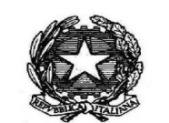 Oggetto: procedura aperta per l’affidamento quadriennale del servizio di pulizialotto 1 CIG _____________lotto 2 CIG _____________lotto 3 CIG _____________SCHEDA A PRODOTTI DA UTILIZZARE PER IL SERVIZIO DI PULIZIAIL TITOLARE/LEGALE RAPPRESENTANTE												_______________________________________TIPO PRODOTTO MARCASCHEDA TECNICAMETODOLOGIA DI IMPIEGO CERTIFICAZIONE AMBIENTALE